BIOMAQ - “Biblioteca”/ Acervo Comunitário de Máquinas Agrícolas Termo de Responsabilidade e Aceitação do Utilizador Eu, ____________________________________________________________, residente em __________________________________________________________, código postal_______________, localidade_________________, nascido  em ______________________, nacionalidade ________________cartão de cidadão nr. _____________, emitido a ____________,válido até_____________, declaro que me responsabilizo por quaisquer acidentes pessoais ou patrimoniais que ocorram enquanto utilizador da BIOMAQ - “Biblioteca”/ Acervo Comunitário de Máquinas Agrícolas, quer aflijam a minha pessoa ou quer recaiam sobre terceiros durante o tempo que utilizar as respetivas máquinas, sendo eu responsável pela minha segurança e pela segurança de terceiros. Declaro ainda que me comprometo a seguir as instruções repassadas pela Entidade Promotora a fim de evitar acidentes, furtos, extravios ou danos materiais às máquinas agrícolas do acervo BIOMAQ.Deste termo de responsabilidade faz parte integrante a seguinte lista do(s) equipamento(s) e/ou sistemas integrantes da BIOMAQ - “Biblioteca”/Acervo Comunitário de Máquinas Agrícolas:____________________________________________________________________________________________Declaro ainda: Que aceito submeter-me aos artigos que constam estipulados  no Regulamento da BIOMAQ -“Biblioteca”/Acervo Comunitário de Máquinas Agrícolas, cuja entidade promotora é a Associação Ecotopia Activa, e que tenho pleno conhecimento do conteúdo pelo qual me vou cingir. Forneço os meus dados pessoais de forma livre, consciente e voluntária e declaro que de forma livre, esclarecida, específica e inequívoca expresso o consentimento para o tratamento dos meus dados pessoais com a estrita finalidade de recolha e integração na base de dados da BIOMAQ -“Biblioteca”/Acervo Comunitário de Máquinas Agrícolas, de acordo com as imposições legais e durante o período de tempo em que a mesma estiver em funcionamento.Nada mais a declarar e ciente da responsabilidade das declarações prestadas, assino a presente declaração._______________ , __________________(Local, data)______________________(Assinatura do Utilizador das máquinas agrícolas do acervo BIOMAQ)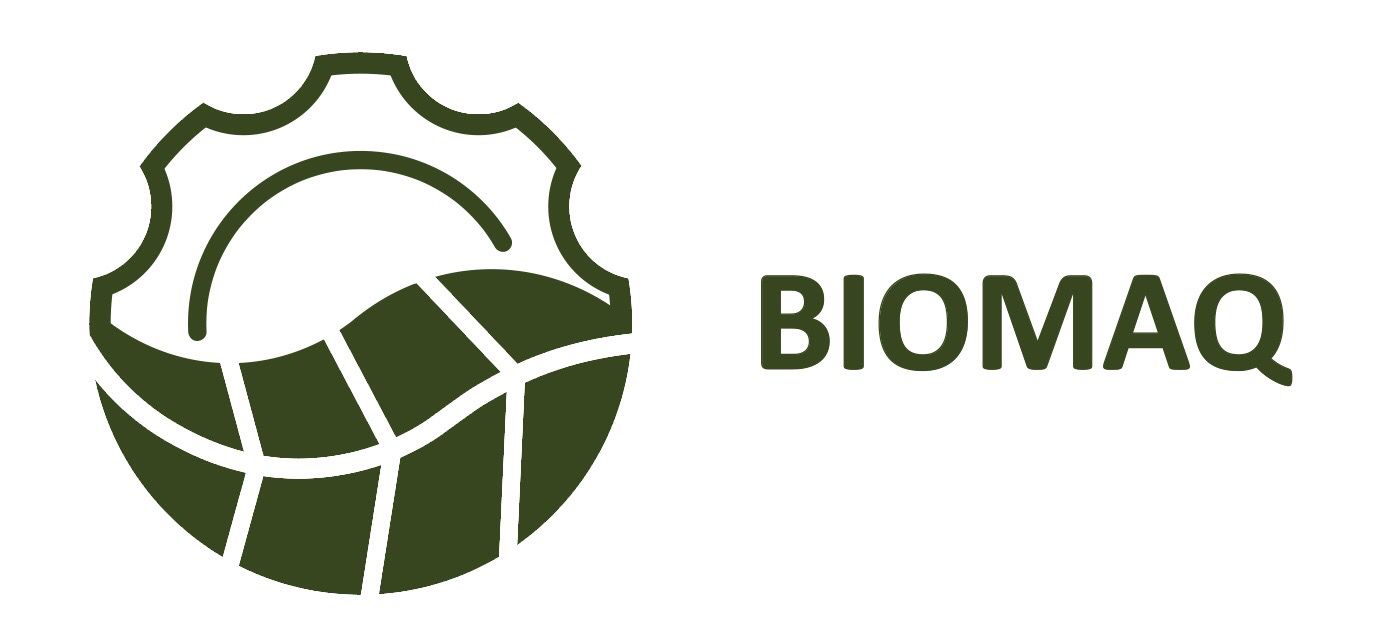 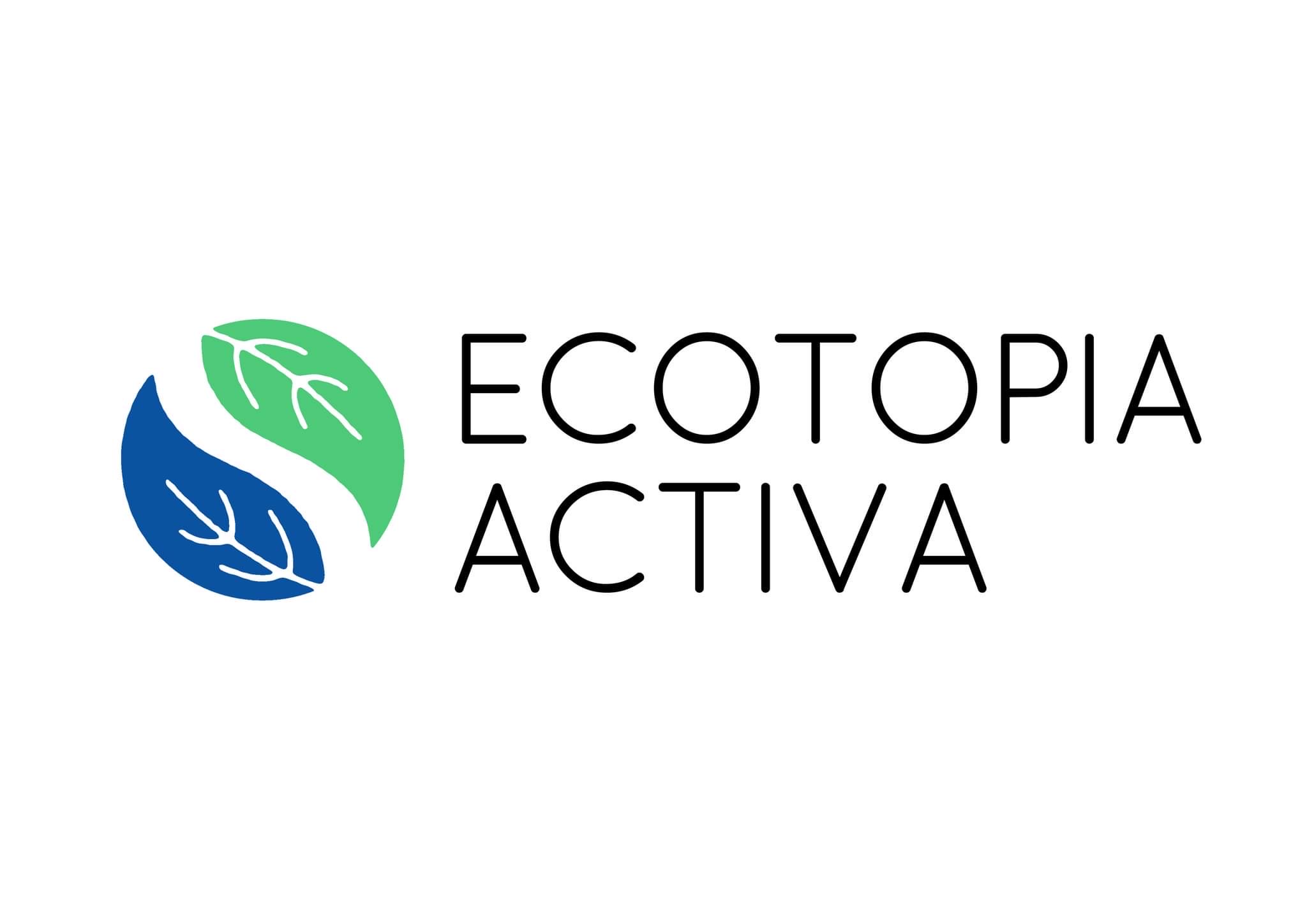 